ЧТОБЫ ПОМНИЛИ[НА ПЕРЕКРЕСТКЕ МНЕНИЙ]Кому помешал памятник Герою России?Воинская часть 3377 длительное время находится под пристальным вниманием общественности. Недавний перенос на ее территории мемориала Герою России Александру Галле разделил мнения по этому поводу на два полюса. По городу поползли слухи. Действия командования части многим пришлись не по нутру. К сожалению, соблюсти все нюансы, балансируя на грани этических убеждений и логики событий, бывает очень сложно. Кроме всего прочего, это событие остро обозначилось в канун Дня Победы и годовщины гибели героя — 18 мая. Чтобы понять настроения общественности, для начала мы пришли в в/ч 3377.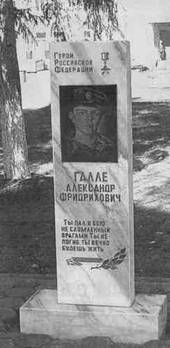 В ЧАСТИПри входе на территорию части нам в глаза практически сразу бросилась организованная еще в прошлом году Аллея герою с целой историей событий и людей. Мемориал Александру Галле замкнул фотогалерею погибших. Установленный среди сосен и берез памятник, вызывая умиротворение, весьма органично смотрелся именно на этом месте.На провокационный вопрос: «Кто такой Александр Галле?», стоявшие у входа «срочники» ответили не задумываясь, глянув на нас с явным недоумением.- Теперь Галле хоть виден приходящим, - выразил мнение один из парней.Но это мнение «непосвященных». Новшества всегда вызывают сумбур чувств, а тем более это касается святыни. Мемориал Александру Галле для многих - святыня. И беспокоить память солдата лишним движением, перемещением, пусть и из лучших побуждений, значит растревожить душевную рану немалого количества людей. «Чеченцы», прошедшие эту сомнительную войну, которые были с Галле в то время и жили в городе, звонили в редакцию газеты, высказывались «солдатской матери», сравнивая происходящее с событиями в Эстонии, где попрали святое.Командование части аргументировало свои действия тем, что было дано распоряжение привести территорию воинской части в соответствие с требованием общевоинского устава. Согласно этому требованию, плац действительно не предназначен для таких сооружений. К тому же Аллея героев - лицо части. И без основного ее элемента - обелиска герою Александру Галле - здесь не обойтись.- Это место будет облагорожено, - пояснил зам. командира воинской части 3377 Сергей Пономарев, - установим звезду, которая будет гореть. Если не получится с настоящим огнем, будем имитировать. Это место будет завершенным. Аллея героя без нашего героя - совсем не то.САША СТОЯЛ НА СВОЕМАлександр сам написал рапорт с просьбой об отправке в Чечню. Когда его отец узнал об этом, было уже поздно, по желанию военнослужащего рапорт пошел дальше. Один из «чеченцев» Игорь Буланцев вспоминает, что военнослужащий Михаил Корчагин, стоявший тогда на КП части, наблюдал душераздирающую картину, как убивался Сашин отец, который сразу же приехал в часть, узнав о решении сына. Он говорил, что не сможет жить, если Саша поедет в эту командировку. Но сын принял решение и не отступил от него, несмотря на все отцовские уговоры. Он был самым младшим ребенком и единственным, долгожданным сыном. У Саши осталось три сестры.- Он заслужил этот памятник и покой, - считает Игорь Буланцев, - мы решили написать письмо в администрацию с просьбой разобраться, в чем же истинная причина сноса. Дать оценку этому событию трудно. Не посоветовались ни с кем: ни с людьми, кто этим занимался, ни с родными. Вот теперь и место под часовню заморозили. Приходят новые люди - и снова перестройка, так не должно быть. Эти новшества не должны касаться некоторых вещей...В СПЕЦНАЗЕ«Спецназ - это образ жизни» - выделялся плакат на стене при входе в казарму №3 войсковой части №2669 в Лукашах, которая была тогда, в 1995 году, продолжением в/ч 3377. Подразделение спецназа всегда базировалась там. В том же году Александр Галле записался в отряд специального назначения и уехал с этой группой сначала в Северск, на подготовку, потом, уже осенью, в Чечню. Кровать, на которой спал Александр Галле, находится на почетном месте в казарме, где живут сегодняшние военнослужащие. К сожалению, служивших с Галле в части уже нет. Большинство из них уволились в запас. Заместитель командира по работе с личным составом, подполковник Алексей Данилов вспомнил, как в апреле 1996 года в парке собирали деньги на памятник Галле. Играл оркестр, рядом стоял БТР. Был установлен ящик, куда жители бросали пожертвования. Сумма набралась очень маленькая. По мнению полковника, сам памятник надо было устанавливать сразу на Аллее героев, чтобы не приходилось потом что-то переделывать и переносить.- Мы бы взяли памятник к себе, - объясняет Данилов, - но он закреплен непосредственно за частью 3377.При сегодняшней расстановке приоритетов, возможно, это было бы логичней.ЧТО ДУМАЮТ ОБЩЕСТВЕННЫЕ ОРГАНИЗАЦИИ?- Недовольные сначала бы подумали, - считает, в свою очередь, председатель комитета солдатских матерей Алла Сафонова, - место мемориалу не на плацу. От постоянного марша на нем стали образовываться трещины. И что, если бы он разрушился, потом стали бы обвинять в том, что по нему кувалдой дали? -вопрошает Алла Константиновна. - Зачем пиарить смерть? Тем более там, где занимаются военнослужащие? Памятник должен находиться на своем месте. Аллея героев - как раз то самое место. О том, что мемориал не стоит устанавливать на плацу, говорили еще много лет назад. Та же ситуация теперь происходит и со строящейся часовней.- Произошедшее очень зависит от того, кем было принято это решение, - высказал свою точку зрения председатель общественной организации ветеранов войны в Афганистане Сергей Захаренков. - Лично я против переноса любого памятника оттуда, где он был установлен изначально. Тем более погибшего героя. Я в свое время давал присягу, когда находился в учебном подразделении в Литве. У нас стоял памятник Чапеку, одному из самых первых, кто получил звание героя в афганской войне. Его никто никуда не переносит, хоть он и стоит недалеко от плаца. Галле также стал героем одним из первых, уже в Чеченскую кампанию. Любой ветеран не одобрил бы такого решения.ОНИ БЫЛИ РЯДОМЮрий Базетов, находясь в республике Чечня, был старшим прапорщиком. В МВД он отслужил 22 года, а сейчас на «гражданке» учит стажеров вождению автомобилей.- В войсковую часть Галле пришел в 1995 году, - рассказывает Юрий, - и служил в роте материально-технического обеспечения в качестве командира автомобильного отделения. Пока не перевелся в спецназ.В Чечне они встретились только в марте 1996 года. Галле тогда был механиком-водителем БТР-80, а Юрий Базетов - техником по ремонту и обслуживанию техники в отряде специального назначения «Рысь» Сибирского военного округа.- Александр Галле всегда удивлял меня своим спокойным характером, - вспоминает недавний военнослужащий, - он был самым спокойным человеком из всех, кого я когда-то знал и знаю. Война не повлияла на его характер. Единственное, что я заметил, когда мы встретились в Чечне - он похудел. Когда я прибыл туда 19 марта, мне рассказывали, что, когда в Грозном боевики с 6 утра в течение трех суток вели атаку, Саша был на виду. Когда группа занимала оборону, он один-единственный на БТРе, ездил в отряд за боеприпасами, еще и спасал милиционеров, которых там побросали, и вывез на броне убитого полковника.Вместе они пробыли два месяца, пока Александр Галле не погиб 18 мая 1996 года при проведении саперной разведки.- От станции Ханкала до Джалки, перед тем как пустить состав, железнодорожное полотно зачищали, - вспоминает Юрий. – На станцию Ханкала, где мы базировались, должны были прийти два состава с военнослужащими и один грузовой состав. Саша Галле вместе с Сашей Аксеновым находились в БТРе. Свой участок прошли, продолжили путь дальше. На чужом участке в ручье стоял фугас, на котором в 7 часов утра их БТР подорвался. Сашка Галле был за рулем машины. У него было 16 ранений, а один осколок залетел сразу под сердце. Он жил всего минуту, даже промедол, который вкололи, ему не помог, он и умер там же, в БТРе. Сашу Аксенова ранило, его сразу увезли в госпиталь. Я в это время находился в отряде. Туда сразу полетели вертушки. После того, как они приземлились, мы и узнали, что БТР подорвался на фугасе. Я вез груз-200 из Грозного «Черным тюльпаном» в Ростов-на-Дону, где находится пункт приемки погибших. Затем встречал его уже в Новосибирске, где Саша и был похоронен.В Чечне парень отслужил полгода. За мужество и героизм Александру Галле посмертно присвоили звание Героя России.Юрий Базетов был в числе тех, кто ходатайствовал за установление памятника. Сегодня он считает, что Герой России действительно должен встречать пришедших в часть. А по поводу переноса не может сказать ничего однозначного, считая, что это прерогатива командования.- Когда мне сказали, что памятник убирают, - объясняет Юрий, - я созвонился с Сашей Аксеновым, предложил забрать его и увезти родителям Галле. Я не знал, что его переносят. Думал, что его совсем уберут, и был в шоке первое время. Потом сказали, что памятник будет стоять на входе. То, что БТР убрали, это не совсем правильно. Но, самое главное, что они хоть помнят... С родителями и сестрами Александра я до сих пор поддерживаю связь. Созваниваемся. Недавно сообщил, что приеду. Я с ними еще не разговаривал насчет памятника, думаю, они ничего и не знают. Скажу об этом, когда мы приедем.С Александром Аксеновым 17 мая Юрий собирается ехать в Новосибирск к семье Галле и на могилу Саши.ВМЕСТО ЭПИЛОГАВ воинской части 3377 нас заверили, что все мероприятия, посвященные памяти погибшего солдата, будут проводиться, как и прежде. А убранный с плаца БТР теперь будет украшать вход в автопарк.Заминка же со строительством часовни вызвана пока устным заявлением министра внутренних дел, что культовые места должны находиться в стороне, а не на основной территории части. В других частях уже идет демонтаж тех сооружений, которые стоят на плацу или вблизи него.Предполагается, что строительство часовни будет возобновлено после июльских сборов офицеров внутренних войск безопасности военной службы.Но это будет завтра, а сегодня на «чистом» плацу, где установлены наглядные изображения правил, согласно строевому уставу, маршируют служащие. И хочется верить, что расстановка приоритетов не будет зависеть от нового веяния, порой так часто меняющего курс «ветра перемен».Ирина КРАСНОГОРСКАЯ.Красногорская И. Кому помешал памятник герою России? : [в воинской части 3377 перенесут памятник герою Чеченской войны А. Галле на Аллею героев] / И. Красногорская // Город и горожане. - 2007. - 17 мая. - С. 7.